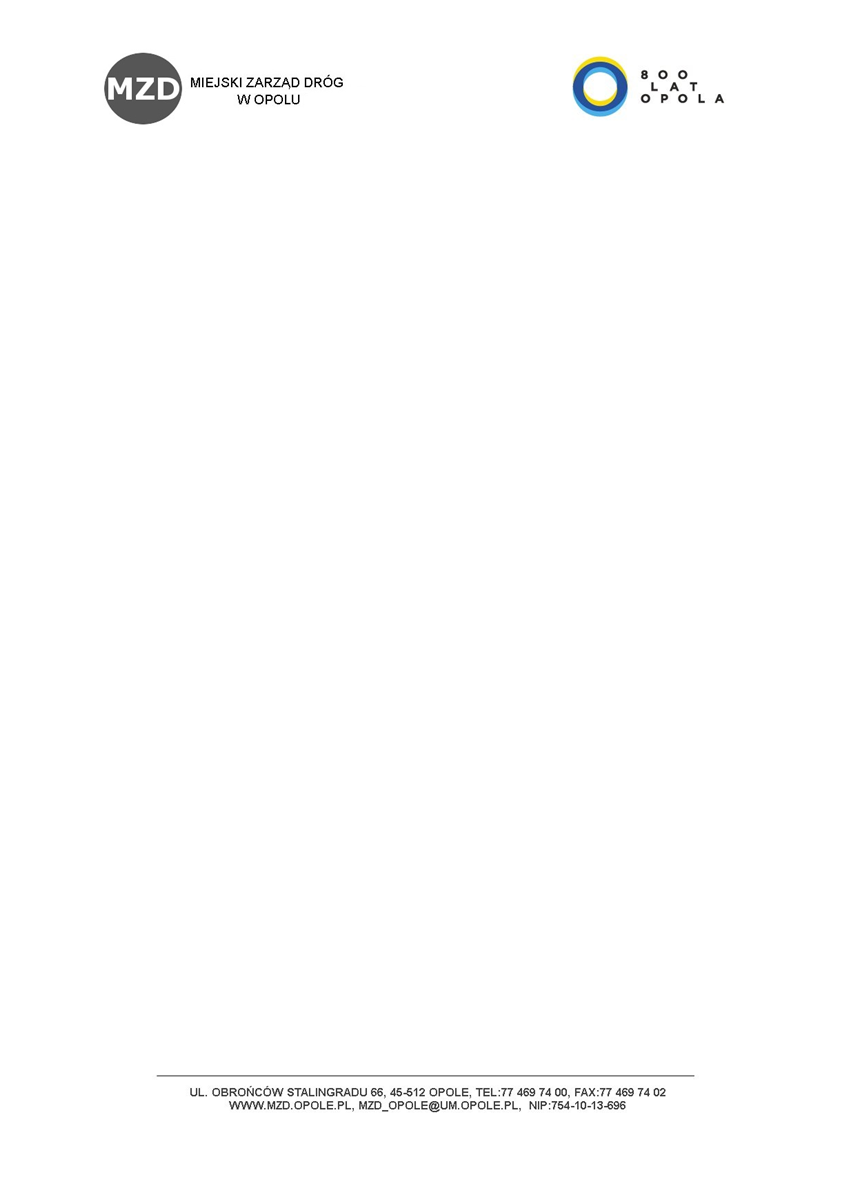                   	             			  		                Opole, dnia 2017-08-04                     ZAWIADOMIENIE O WYBORZE OFERTY NAJKORZYSTNIEJSZEJ ORAZ O ODRZUCONYCH OFERTACHStosownie do art. 92 Ustawy Prawo Zamówień Publicznych (zwanej dalej: u.p.z.p.) zawiadamiamy o wyborze najkorzystniejszej oferty spośród ofert złożonych zgodnie z zaproszeniem do składania ofert cząstkowych nr TP4.260.2.2017.P/2 pn. „Pielęgnacja terenów zieleni w zakresie: bieżące utrzymanie żywopłotów i krzewów, odchwaszczanie żywopłotów, zakładanie i przebudowa zniszczonych trawników na  obszarach administrowanych przez Miejski Zarząd Dróg w Opolu, na terenie miasta Opola” jak również o ofertach odrzuconych.1. Wybór oferty cząstkowej nr 2 Jako najkorzystniejszą wybrano ofertę cząstkową złożoną przez Wykonawcę ubiegającego się o udzielenie zamówienia zgodnie z poniższym zestawieniem.Złożona przez ww. Wykonawcę oferta mogła uzyskać maksymalną ocenę: 100 punktów. Kryterium oceny ofert była: 100% cena.Zamawiający zawiadamia, iż  w niniejszym postępowaniu oferty złożyli: LpNazwa i adres WykonawcyLiczba uzyskanych punktówRemondis Tarnowskie Góry Sp. z o.o.ul. Nakielska 1-342-600 Tarnowskie Góry100,00